MontagDienstagMittwochDonnerstagFreitagAb 11:00UhrBingo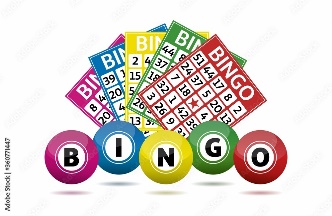 Ab 10:00UhrKiosk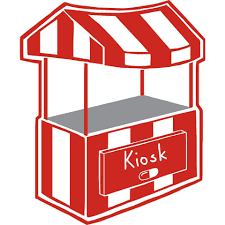 Ab 11:00 Uhr auf den WBWir wünschen einen schönen Mai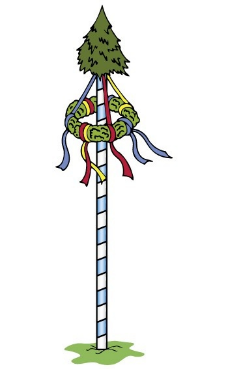 Ab 11:30UhrAngrillen im Mai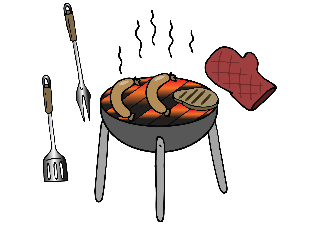 Ab 11:00UhrSitzgymnastik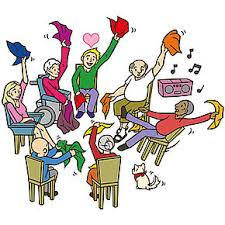 